Внеклассное мероприятие по воспитательной работе, посвященное Международному женскому дню«ТЫ – ПРИНЦЕССА!»Цель: сформировать у учащихся коммуникативные навыки общения со сверстниками, развить эмоциональную сферу, раскрыть творческие способности.Задачи:развивать умение проявлять свою творческую активность;обогащать культуру речи учащихся;развивать познавательные способности учащихся;Оборудование: материалы для конкурсов (бумаги А4, большие книги, каша, ложки, салфетки, яйца), медали, призы.Предварительная подготовка: украшение класса, расстановка парт; изготовление медалей по номинациям; рассылка приглашений участницам конкурса.Ход мероприятияВедущий. Дорогие наши девочки и учителя! Разрешите вас всех поздравить с весенним праздником, пожелать всем добра, радости, яркого весеннего солнца, успехов во всех начинаниях и исполнения всех желаний. (Группа мальчиков читает стихи):1 ученик:  В небе солнышко прекрасное,    Птички весело поют.             Вам они желают радости             И привет весенний шлют!2 ученик: Мы сегодня все нарядные,     И ботиночки блестят.     Поздравлять вас с Женским праздником     Собрались, как на парад!3 ученик:  Все рубашки отутюжены,Все отглажены штаны.Обошли сегодня лужи мы,И не стали драться мы.4 ученик: Вверх ногами не ходили мы,      Не валялись на полу,      Друг на друга не садились мы      И не пачкались в мелу.5 ученик: Мы сегодня, словно щеголи,   Перед вами у доски,   Но прекрасней наших девочек   Все равно не стали мы!6 ученик: Вы красивые, как звездочки,   И глаза блестят огнем.   А улыбки ваши милые   Затмевают солнце днем! 7 ученик: Вам желаем только счастья.     И откроем вам секрет:     Наших девочек прекраснее     Во всей школе просто нет!8 ученик: Мы отличные ребята    И красивы и умны.    Поздравляем вас, девчата,    С Женским праздником Весны!Ведущий. А теперь начинаем наш конкурс.ПЕРВЫЙ ТУР. Конкурс называется «Кто на свете всех умнее».А) Отгадайте загадки. Посмотрим, хорошо ли вы знаете ваших мам?Эти шарики на нитиВы примерить не хотите ль?На любые ваши вкусыВ маминой шкатулке ... (бусы)В ушках маминых сверкают,Цветом радуги играют.Серебрятся капли-крошкиУкрашения ... (сережки)Край ее зовут полями,Верх украшен весь цветами.Головной убор-загадка -Есть у мамы нашей ... (шляпка)Назовите-ка посуду:Ручка прицепилась к кругу.Блин испечь ей – ерундаЭто же ... (сковорода)В брюхе у него водаЗабурлила от тепла.Как разгневанный начальник,Быстро закипает ... (чайник)Это кушанье для всехМама сварит на обед.И половник тут как тут –Разольет в тарелки ...(суп)Пыль найдет и вмиг проглотит –Чистоту для нас наводит.Длинный шланг, как хобот-нос,Коврик чистит ... (пылесос)Гладит платья и рубашки,Отутюжит нам кармашки.Он в хозяйстве верный друг –Имя у него … (утюг).Б) Составьте слова. Девочкам раздают листы с заданием составить как можно больше слов из заданных букв: маршрутка (марш, шутка, рука, штурм, утка, шар, марка и др.).ВТОРОЙ ТУР «НА БАЛУ». Девочкам выдается лист бумаги А4. Намечается время. Каждая девочка встает на бумагу, нарисует свою ступню. А потом на этой ноге стоит, медленно поднимая другую ногу вверх.ТРЕТИЙ ТУР «МАЛЕНЬКИЕ ДЕТИ». Девочки с закрытыми глазами будут кормить мальчиков кашей.ЧЕТВЕРТЫЙ ТУР «ВОДОВОЗЫ». Девочки будут перенести воду (яйцо) на ложках.ИТОГИ пройденных четырех конкурсов. Мальчики награждают девочек медалями.«Мисс Умница» – за ум, за эрудированность (награждается та девочка, которая набрала наибольшее количество баллов на 1 туре).«Мисс Загадка» – за отгаданные загадки.«Мисс Грация» – за грациозность, за то, что долго и красиво смогла держаться на одной ноге.«Мисс Золушка» – за самые маленькие ступни.«Мисс Забота» – за то, что умело и заботливо покормила одноклассника.«Мисс Ловкость» – за ловкость, за то, что быстро, и без лишних усилий смогла перенести воду (яйцо).«Мисс Улыбка» – за самую милую улыбку.Девочки, которые получили награды, не будут участвовать в конкурсе дальше. Остаются, те девочки у кого нет медалей.ПЯТЫЙ ТУР «ПОДИУМ Д’АРТ». Девочки должны красиво пройти по классу, не уронив книгу, которая лежит на голове.ШЕСТОЙ ТУР «ПАРИКМАХЕРСКАЯ». Девочкам надо сделать себе прическу, назвать ее. Или просто нужно рассказать о своих волосах.СЕДЬМОЙ ТУР «ГОЛОС». Желающие девочки могут спеть песню (можно под караоке).ВОСЬМОЙ ТУР «Я НА СВЕТЕ ВСЕХ КРАСИВЕЙ». Глядя на себя в зеркало, серьезно, без улыбки, девочки должны себя хвалить: «Ах, какая я красивая, смелая, умная, талантливая...».ДЕВЯТЫЙ ТУР «ВАШИ НЕДОСТАТКИ». Девочки должны сказать мальчикам их недостатки, чтобы они исправились.ДЕСЯТЫЙ ТУР «БЕЛЫЙ ТАНЕЦ». Девочки должны пригласить мальчика на белый танец. И станцевать.ОДИННАДЦАТЫЙ ТУР ДЛЯ МАЛЬЧИКОВ «САМАЯ-САМАЯ». Всем мальчикам раздаются листы бумаги, они должны проголосовать только за одну девочку в классе.	ИТОГИ пройденных конкурсов.«Мисс Модель» – за то, что умеет красиво ходить, и не уронила книгу с головы.«Мисс Рапунцель» – за красивую прическу, за ухоженные волосы.«Мисс Уверенность» – за уверенность в себе.«Мисс Верность» – за тактичность, за верность.«Мисс Решительность» – за решительность, за то, что не постеснялась пригласить одноклассника на «белый танец».«Мисс Скромность» – за скромность.«Мисс популярность» – эту номинацию выбирают мальчики класса.Ведущий. Благодарим наших принцесс за участие!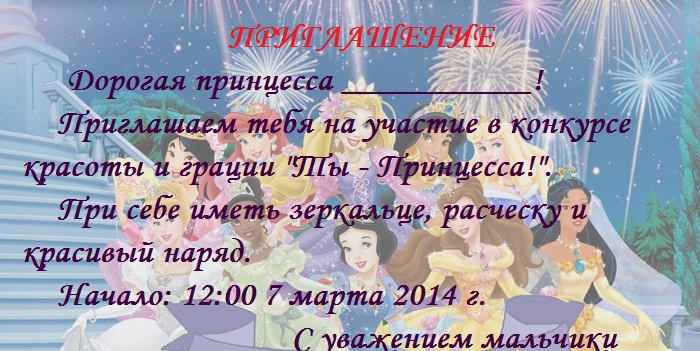 